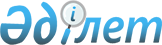 Қарқаралы аудандық мәслихатының 2014 жылғы 24 желтоқсандағы XXXIV сессиясының № 34/289 "2015-2017 жылдарға арналған аудандық бюджет туралы" шешіміне өзгерістер енгізу туралыҚарағанды облысы Қарқаралы аудандық мәслихатының 2015 жылғы 30 қарашадағы XХXXIІІ сессиясының № 43/383 шешімі. Қарағанды облысының Әділет департаментінде 2015 жылғы 2 желтоқсанда № 3528 болып тіркелді

      Қазақстан Республикасының 2008 жылғы 4 желтоқсандағы Бюджет кодексіне, Қазақстан Республикасының 2001 жылғы 23 қаңтардағы "Қазақстан Республикасындағы жергілікті мемлекеттік басқару және өзін-өзі басқару туралы" Заңына сәйкес, аудандық мәслихат ШЕШІМ ЕТТІ:



      1. Қарқаралы аудандық мәслихатының 2014 жылғы 24 желтоқсандағы XXXIV сессиясының № 34/289 "2015-2017 жылдарға арналған аудандық бюджет туралы" шешіміне (нормативтік құқықтық актілерді мемлекеттік тіркеу Тізілімінде № 2918 тіркелген, 2015 жылғы 17 қаңтардағы "Қарқаралы" № 5-6 (11336) газетінде, "Әділет" ақпараттық-құқықтық жүйесінде 2015 жылғы 28 қаңтарда жарияланған), келесі өзгерістер енгізілсін:

      1-тармақ келесі редакцияда мазмұндалсын:



      "1. 2015-2017 жылдарға арналған аудандық бюджет тиісінше 1, 2 және 3 қосымшаларға сәйкес, оның ішінде 2015 жылға келесі көлемдерде бекітілсін:



      1) кірістер – 4017186 мың теңге, оның ішінде:



      салықтық түсімдер – 468650 мың теңге;



      салықтық емес түсімдер – 14259 мың теңге;



      негізгі капиталды сатудан түсетін түсімдер – 6060 мың теңге;



      трансферттердің түсімдері – 3528217 мың теңге;



      2 шығындар – 4063901 мың теңге;



      3 таза бюджеттік кредиттеу – 15815 мың теңге, оның ішінде:



      бюджеттік кредиттер – 20811 мың теңге;



      бюджеттік кредиттерді өтеу – 4996 мың теңге;



      4) қаржы активтерімен операциялар бойынша сальдо – 0 мың теңге, оның ішінде:



      қаржы активтерін сатып алу – 0 мың теңге;



      мемлекеттің қаржы активтерін сатудан түсетін түсімдер – 0 мың теңге;



      5) бюджет тапшылығы (профициті) – алу 62530 мың теңге;



      6) бюджет тапшылығын қаржыландыру (профицитін пайдалану) – 62530 мың теңге, оның ішінде:



      қарыздар түсімі – 20811 мың теңге;



      қарыздарды өтеу – 5579 мың теңге;



      бюджет қаражаттарының пайдаланылатын қалдықтары – 47298 мың теңге.";



      көрсетілген шешімге 1, 4, 6-қосымшалар осы шешімге 1, 2,  3-қосымшаларға сәйкес жаңа редакцияда мазмұндалсын.



      2. Осы шешім 2015 жылдың 1 қаңтарынан бастап қолданысқа енгізіледі.

  

2015 жылға арналған аудандық бюджет 

2015 жылға арналған нысаналы трансферттер мен бюджеттік кредиттер 

Қала, кент және ауылдық округтердің 2015 жылға арналған бюджеттік бағдарламалары 

Қала, кент және ауылдық округтердің 2015 жылға арналған бюджеттік бағдарламалары 

Қала, кент және ауылдық округтердің 2015 жылға арналған бюджеттік бағдарламалары 

Қала, кент және ауылдық округтердің 2015 жылға арналған бюджеттік бағдарламалары 

Қала, кент және ауылдық округтердің 2015 жылға арналған бюджеттік бағдарламалары 

Қала, кент және ауылдық округтердің 2015 жылға арналған бюджеттік бағдарламалары
					© 2012. Қазақстан Республикасы Әділет министрлігінің «Қазақстан Республикасының Заңнама және құқықтық ақпарат институты» ШЖҚ РМК
				

      43 сессия төрағасы,

аудандық мәслихат хатшысы: С. Нуркенов

Қарқаралы аудандық

мәслихатының 2015 жылғы

30 қарашадағы № 43/383 шешіміне

1 қосымша

Қарқаралы аудандық

мәслихатының 2014 жылғы

24 желтоқсандағы № 34/289 шешіміне

1 қосымша

Санаты

 

Санаты

 

Санаты

 

Санаты

 Сомасы

(мың теңге)

 

 Сыныбы

 Сыныбы

 Сыныбы

 Сомасы

(мың теңге)

 

 Ішкі сыныбы

 Ішкі сыныбы

 Сомасы

(мың теңге)

 

 Атауы

 Сомасы

(мың теңге)

 

 

1

 2

 3

 4

 5

 Кiрiстер

 4017186

 

1

 Салықтық түсiмдер

 468650

 01

 Табыс салығы

 149093

 2

 Жеке табыс салығы

 149093

 03

 Әлеуметтiк салық

 166350

 1

 Әлеуметтiк салық

 166350

 04

 Меншiкке салынатын салықтар

 115000

 1

 Мүлiкке салынатын салықтар

 74203

 3

 Жер салығы

 5766

 4

 Көлiк құралдарына салынатын салық

 30597

 5

 Бiрыңғай жер салығы

 4434

 05

 Тауарларға, жұмыстарға және қызметтерге салынатын iшкi салықтар

 34498

 2

 Акциздер

 3598

 3

 Табиғи және басқа да ресурстарды пайдаланғаны үшін түсетiн түсiмдер

 18541

 4

 Кәсiпкерлiк және кәсiби қызметті жүргізгені үшін алынатын алымдар

 12359

 08

 Заңдық мәнді іс-әрекеттерді жасағаны және (немесе) оған уәкілеттігі бар мемлекеттік органдар немесе лауазымды адамдар құжаттар бергені үшін алынатын міндетті төлемдер

 3709

 1

 Мемлекеттiк баж

 3709

 

2

 Салықтық емес түсiмдер

 14259

 01

 Мемлекеттік меншіктен түсетін кірістер

 9980

 1

 Мемлекеттік кәсіпорындардың таза кірісі бөлігінің түсімдері

 1743

 5

 Мемлекет меншігіндегі мүлікті жалға беруден түсетін кірістер

 8230

 7

 Мемлекеттік бюджеттен берілген кредиттер бойынша сыйақылар

 7

 02

 Мемлекеттік бюджеттен қаржыландырылатын мемлекеттік мекемелердің тауарларды (жұмыстарды, қызметтерді) өткізуінен түсетін түсімдер

 353

 1

 Мемлекеттік бюджеттен қаржыландырылатын мемлекеттік мекемелердің тауарларды (жұмыстарды, қызметтерді) өткізуінен түсетін түсімдер

 353

 06

 Өзге де салықтық емес түсiмдер 

 3926

 1

 Өзге де салықтық емес түсiмдер 

 3926

 

3

 Негiзгі капиталды сатудан түсетiн түсімдер

 6060

 03

 Жердi және материалдық емес активтердi сату

 6060

 1

 Жердi сату

 6060

 

4

 Трансферттердің түсімдері

 3528217

 02

 Мемлекеттiк басқарудың жоғары тұрған органдарынан түсетін трансферттер

 3528217

 2

 Облыстық бюджеттен түсетiн трансферттер

 3528217

 

Функционалдық топ 

 

Функционалдық топ 

 

Функционалдық топ 

 

Функционалдық топ 

 

Функционалдық топ 

 Сомасы (мың теңге)

 Кіші функция

 Кіші функция

 Кіші функция

 Кіші функция

 Сомасы (мың теңге)

 Бюджеттік бағдарламалардың әкімшісі

 Бюджеттік бағдарламалардың әкімшісі

 Бюджеттік бағдарламалардың әкімшісі

 Сомасы (мың теңге)

 Бағдарлама

 Бағдарлама

 Сомасы (мың теңге)

 Атауы

 Сомасы (мың теңге)

 

1

 2

 3

 4

 5

 6

 II. Шығындар

 4063901

 

01

 Жалпы сипаттағы мемлекеттiк қызметтер 

 600783

 1

 Мемлекеттiк басқарудың жалпы функцияларын орындайтын өкiлдi, атқарушы және басқа органдар

 505148

 112

 Аудан (облыстық маңызы бар қала) мәслихатының аппараты

 15571

 001

 Аудан (облыстық маңызы бар қала) мәслихатының қызметін қамтамасыз ету жөніндегі қызметтер

 15571

 122

 Аудан (облыстық маңызы бар қала) әкімінің аппараты

 114445

 001

 Аудан (облыстық маңызы бар қала) әкімінің қызметін қамтамасыз ету жөніндегі қызметтер 

 112045

 003

 Мемлекеттік органның күрделі шығыстары

 2400

 123

 Қаладағы аудан, аудандық маңызы бар қала, кент, ауыл, ауылдық округ әкімінің аппараты

 375132

 001

 Қаладағы аудан, аудандық маңызы бар қала, кент, ауыл, ауылдық округ әкімінің қызметін қамтамасыз ету жөніндегі қызметтер

 368242

 022

 Мемлекеттік органның күрделі шығыстары

 6890

 2

 Қаржылық қызмет

 1416

 459

 Ауданның (облыстық маңызы бар қаланың) экономика және қаржы бөлімі

 1416

 003

 Салық салу мақсатында мүлікті бағалауды жүргізу

 1039

 010

 Жекешелендіру, коммуналдық меншікті басқару, жекешелендіруден кейінгі қызмет және осыған байланысты дауларды реттеу 

 377

 9

 Жалпы сипаттағы өзге де мемлекеттiк қызметтер

 94219

 459

 Ауданның (облыстық маңызы бар қаланың) экономика және қаржы бөлімі

 39560

 001

 Ауданның (облыстық маңызы бар қаланың) экономикалық саясаттың қалыптастыру мен дамыту, мемлекеттік жоспарлау, бюджеттік атқару және коммуналдық меншігін басқару саласындағы мемлекеттік саясатты іске асыру жөніндегі қызметтер

 39290

 015

 Мемлекеттік органның күрделі шығыстары

 270

 483

 Ауданның (облыстық маңызы бар қаланың) тұрғын үй-коммуналдық шаруашылығы, жолаушылар көлігі, автомобиль жолдары, құрылыс және тұрғын үй инспекциясы бөлімі

 23873

 001

 Жергілікті деңгейде тұрғын үй-коммуналдық шаруашылық, жолаушылар көлігі, автомобиль жолдары, құрылыс және тұрғын үй инспекциясы саласындағы мемлекеттік саясатты іске асыру жөніндегі қызметтер

 23873

 486

 Ауданның (облыстық маңызы бар қаланың) жер қатынастары, сәулет және қала құрылысы бөлімі

 17656

 001

 Жергілікті деңгейде жер қатынастары, сәулет және қала құрылысын реттеу саласындағы мемлекеттік саясатты іске асыру жөніндегі қызметтер

 17216

 003

 Мемлекеттік органның күрделі шығыстары

 440

 494

 Ауданның (облыстық маңызы бар қаланың) кәсіпкерлік және өнеркәсіп бөлімі

 13130

 001

 Жергілікті деңгейде кәсіпкерлікті және өнеркәсіпті дамыту саласындағы мемлекеттік саясатты іске асыру жөніндегі қызметтер

 12860

 003

 Мемлекеттік органның күрделі шығыстары

 270

 

02

 Қорғаныс

 10711

 1

 Әскери мұқтаждар

 8116

 122

 Аудан (облыстық маңызы бар қала) әкімінің аппараты

 8116

 005

 Жалпыға бірдей әскери міндетті атқару шеңберіндегі іс-шаралар

 8116

 2

 Төтенше жағдайлар жөнiндегi жұмыстарды ұйымдастыру

 2595

 122

 Аудан (облыстық маңызы бар қала) әкімінің аппараты

 2595

 007

 Аудандық (қалалық) ауқымдағы дала өрттерінің, сондай-ақ мемлекеттік өртке қарсы қызмет органдары құрылмаған елдi мекендерде өрттердің алдын алу және оларды сөндіру жөніндегі іс-шаралар

 2595

 

04

 Бiлiм беру

 2412619

 1

 Мектепке дейiнгi тәрбие және оқыту

 115054

 464

 Ауданның (облыстық маңызы бар қаланың) білім бөлімі

 115054

 040

 Мектепке дейінгі білім беру ұйымдарында мемлекеттік білім беру тапсырысын іске асыруға

 115054

 2

 Бастауыш, негізгі орта және жалпы орта білім беру

 2189701

 123

 Қаладағы аудан, аудандық маңызы бар қала, кент, ауыл, ауылдық округ әкімінің аппараты

 7560

 005

 Ауылдық жерлерде балаларды мектепке дейін тегін алып баруды және кері алып келуді ұйымдастыру

 7560

 464

 Ауданның (облыстық маңызы бар қаланың) білім бөлімі

 2182141

 003

 Жалпы білім беру

 2107008

 006

 Балаларға қосымша білім беру 

 75133

 9

 Бiлiм беру саласындағы өзге де қызметтер

 107864

 464

 Ауданның (облыстық маңызы бар қаланың) білім бөлімі

 101764

 001

 Жергілікті деңгейде білім беру саласындағы мемлекеттік саясатты іске асыру жөніндегі қызметтер

 11978

 005

 Ауданның (облыстық маңызы бар қаланың) мемлекеттік білім беру мекемелер үшін оқулықтар мен оқу-әдiстемелiк кешендерді сатып алу және жеткізу

 33483

 007

 Аудандық (қалалалық) ауқымдағы мектеп олимпиадаларын және мектептен тыс іс-шараларды өткiзу

 191

 012

 Мемлекеттік органның күрделі шығыстары

 270

 015

 Жетім баланы (жетім балаларды) және ата-аналарының қамқорынсыз қалған баланы (балаларды) күтіп-ұстауға қамқоршыларға (қорғаншыларға) ай сайынға ақшалай қаражат төлемі

 17717

 022

 Жетім баланы (жетім балаларды) және ата-анасының қамқорлығынсыз қалған баланы (балаларды) асырап алғаны үшін Қазақстан азаматтарына біржолғы ақша қаражатын төлеуге арналған төлемдер

 745

 067

 Ведомстволық бағыныстағы мемлекеттік мекемелерінің және ұйымдарының күрделі шығыстары

 37380

 483

 Ауданның (облыстық маңызы бар қаланың) тұрғын үй-коммуналдық шаруашылығы, жолаушылар көлігі, автомобиль жолдары, құрылыс және тұрғын үй инспекциясы бөлімі

 6100

 049

 Білім беру объектілерін салу және реконструкциялау

 6100

 

06

 Әлеуметтiк көмек және әлеуметтiк қамсыздандыру

 187833

 2

 Әлеуметтiк көмек

 148247

 451

 Ауданның (облыстық маңызы бар қаланың) жұмыспен қамту және әлеуметтік бағдарламалар бөлімі

 148247

 002

 Жұмыспен қамту бағдарламасы

 18270

 005

 Мемлекеттік атаулы әлеуметтік көмек

 11319

 006

 Тұрғын үйге көмек көрсету

 1748

 007

 Жергілікті өкілетті органдардың шешімі бойынша мұқтаж азаматтардың жекелеген топтарына әлеуметтік көмек

 7577

 010

 Үйден тәрбиеленіп оқытылатын мүгедек балаларды материалдық қамтамасыз ету

 664

 014

 Мұқтаж азаматтарға үйде әлеуметтiк көмек көрсету

 48445

 016

 18 жасқа дейінгі балаларға мемлекеттік жәрдемақылар

 20292

 017

 Мүгедектерді оңалту жеке бағдарламасына сәйкес, мұқтаж мүгедектерді міндетті гигиеналық құралдармен және ымдау тілі мамандарының қызмет көрсетуін, жеке көмекшілермен қамтамасыз ету 

 32538

 052

 Ұлы Отан соғысындағы Жеңістің жетпіс жылдығына арналған іс-шараларды өткізу

 7394

 9

 Әлеуметтiк көмек және әлеуметтiк қамтамасыз ету салаларындағы өзге де қызметтер

 39586

 451

 Ауданның (облыстық маңызы бар қаланың) жұмыспен қамту және әлеуметтік бағдарламалар бөлімі

 39586

 001

 Жергілікті деңгейде халық үшін әлеуметтік бағдарламаларды жұмыспен қамтуды қамтамасыз етуді іске асыру саласындағы мемлекеттік саясатты іске асыру жөніндегі қызметтер 

 37574

 011

 Жәрдемақыларды және басқа да әлеуметтік төлемдерді есептеу, төлеу мен жеткізу бойынша қызметтерге ақы төлеу

 1262

 021

 Мемлекеттік органның күрделі шығыстары 

 750

 

07

 Тұрғын үй-коммуналдық шаруашылық

 226158

 1

 Тұрғын үй шаруашылығы

 156783

 123

 Қаладағы аудан, аудандық маңызы бар қала, кент, ауыл, ауылдық округ әкімінің аппараты

 2088

 007

 Аудандық маңызы бар қаланың, кенттің, ауылдың, ауылдық округтің мемлекеттік тұрғын үй қорының сақталуын ұйымдастыру

 2088

 464

 Ауданның (облыстық маңызы бар қаланың) білім бөлімі

 5000

 026

 Жұмыспен қамту 2020 жол картасы бойынша қалаларды және ауылдық елді мекендерді дамыту шеңберінде объектілерді жөндеу

 5000

 483

 Ауданның (облыстық маңызы бар қаланың) тұрғын үй-коммуналдық шаруашылығы, жолаушылар көлігі, автомобиль жолдары, құрылыс және тұрғын үй инспекциясы бөлімі

 149695

 010

 Инженерлік-коммуникациялық инфрақұрылымды жобалау, дамыту және (немесе) жайластыру

 33000

 055

 Коммуналдық тұрғын үй қорының тұрғын үйін жобалау және (немесе) салу, реконструкциялау

 116695

 2

 Коммуналдық шаруашылық

 28578

 123

 Қаладағы аудан, аудандық маңызы бар қала, кент, ауыл, ауылдық округ әкімінің аппараты

 22438

 014

 Елді мекендерді сумен жабдықтауды ұйымдастыру

 22438

 483

 Ауданның (облыстық маңызы бар қаланың) тұрғын үй-коммуналдық шаруашылығы, жолаушылар көлігі, автомобиль жолдары, құрылыс және тұрғын үй инспекциясы бөлімі

 6140

 017

 Сумен жабдықтау және су бұру жүйелерін дамыту

 6140

 3

 Елді-мекендерді абаттандыру

 40797

 123

 Қаладағы аудан, аудандық маңызы бар қала, кент, ауыл, ауылдық округ әкімінің аппараты

 36581

 008

 Елді мекендердегі көшелерді жарықтандыру

 18690

 009

 Елді мекендердің санитариясын қамтамасыз ету

 4331

 010

 Жерлеу орындарын ұстау және туыстары жоқ адамдарды жерлеу

 510

 011

 Елді мекендерді абаттандыру мен көгалдандыру

 13050

 483

 Ауданның (облыстық маңызы бар қаланың) тұрғын үй-коммуналдық шаруашылығы, жолаушылар көлігі, автомобиль жолдары, құрылыс және тұрғын үй инспекциясы бөлімі

 4216

 021

 Елдi мекендердiң санитариясын қамтамасыз ету

 4216

 

08

 Мәдениет, спорт, туризм және ақпараттық кеңістiк

 295963

 1

 Мәдениет саласындағы қызмет

 145692

 455

 Ауданның (облыстық маңызы бар қаланың) мәдениет және тілдерді дамыту бөлімі

 145692

 003

 Мәдени-демалыс жұмысын қолдау

 145692

 2

 Спорт

 16217

 465

 Ауданның (облыстық маңызы бар қаланың) дене шынықтыру және спорт бөлімі 

 16217

 001

 Жергілікті деңгейде дене шынықтыру және спорт саласындағы мемлекеттік саясатты іске асыру жөніндегі қызметтер

 3520

 004

 Мемлекеттік органның күрделі шығыстары

 5792

 006

 Аудандық (облыстық маңызы бар қалалық) деңгейде спорттық жарыстар өткiзу

 2405

 007

 Әртүрлi спорт түрлерi бойынша аудан (облыстық маңызы бар қала) құрама командаларының мүшелерiн дайындау және олардың облыстық спорт жарыстарына қатысуы

 4500

 3

 Ақпараттық кеңiстiк

 98459

 455

 Ауданның (облыстық маңызы бар қаланың) мәдениет және тілдерді дамыту бөлімі

 84081

 006

 Аудандық (қалалық) кiтапханалардың жұмыс iстеуi

 84081

 456

 Ауданның (облыстық маңызы бар қаланың) ішкі саясат бөлімі

 14378

 002

 Мемлекеттік ақпараттық саясат жүргізу жөніндегі қызметтер

 14378

 9

 Мәдениет, спорт, туризм және ақпараттық кеңiстiктi ұйымдастыру жөнiндегi өзге де қызметтер

 35595

 455

 Ауданның (облыстық маңызы бар қаланың) мәдениет және тілдерді дамыту бөлімі

 16513

 001

 Жергілікті деңгейде тілдерді және мәдениетті дамыту саласындағы мемлекеттік саясатты іске асыру жөніндегі қызметтер

 12313

 010

 Мемлекеттік органның күрделі шығыстары

 430

 032

 Ведомстволық бағыныстағы мемлекеттік мекемелерінің және ұйымдарының күрделі шығыстары

 3770

 456

 Ауданның (облыстық маңызы бар қаланың) ішкі саясат бөлімі

 19082

 001

 Жергілікті деңгейде ақпарат, мемлекеттілікті нығайту және азаматтардың әлеуметтік сенімділігін қалыптастыру саласында мемлекеттік саясатты іске асыру жөніндегі қызметтер

 11661

 003

 Жастар саясаты саласында іс-шараларды іске асыру

 6981

 006

 Мемлекеттік органның күрделі шығыстары

 440

 

10

 Ауыл, су, орман, балық шаруашылығы, ерекше қорғалатын табиғи аумақтар, қоршаған ортаны және жануарлар дүниесін қорғау, жер қатынастары

 205384

 1

 Ауыл шаруашылығы

 72408

 459

 Ауданның (облыстық маңызы бар қаланың) экономика және қаржы бөлімі

 6478

 099

 Мамандардың әлеуметтік көмек көрсетуі жөніндегі шараларды іске асыру

 6478

 462

 Ауданның (облыстық маңызы бар қаланың) ауыл шаруашылығы бөлімі

 18439

 001

 Жергілікті деңгейде ауыл шаруашылығы саласындағы мемлекеттік саясатты іске асыру жөніндегі қызметтер

 18439

 473

 Ауданның (облыстық маңызы бар қаланың) ветеринария бөлімі

 47491

 001

 Жергілікті деңгейде ветеринария саласындағы мемлекеттік саясатты іске асыру жөніндегі қызметтер

 15867

 003

 Мемлекеттік органның күрделі шығыстары 

 940

 007

 Қаңғыбас иттер мен мысықтарды аулауды және жоюды ұйымдастыру

 1000

 008

 Алып қойылатын және жойылатын ауру жануарлардың, жануарлардан алынатын өнімдер мен шикізаттың құнын иелеріне өтеу

 23832

 010

 Ауыл шаруашылығы жануарларын сәйкестендіру жөніндегі іс-шараларды өткізу

 5852

 9

 Ауыл, су, орман, балық шаруашылығы, қоршаған ортаны қорғау және жер қатынастары саласындағы басқа да қызметтер

 132976

 473

 Ауданның (облыстық маңызы бар қаланың) ветеринария бөлімі

 132976

 011

 Эпизоотияға қарсы іс-шаралар жүргізу

 132976

 

11

 Өнеркәсіп, сәулет, қала құрылысы және құрылыс қызметі

 900

 2

 Сәулет, қала құрылысы және құрылыс қызметі

 900

 486

 Ауданның (облыстық маңызы бар қаланың) жер қатынастары, сәулет және қала құрылысы бөлімі

 900

 004

 Аудан аумағының қала құрылысын дамыту және елді мекендердің бас жоспарларының схемаларын әзірлеу

 900

 

12

 Көлiк және коммуникация

 64062

 1

 Автомобиль көлiгi

 63336

 123

 Қаладағы аудан, аудандық маңызы бар қала, кент, ауыл, ауылдық округ әкімінің аппараты

 15008

 013

 Аудандық маңызы бар қалаларда, кенттерде, ауылдарда, ауылдық округтерде автомобиль жолдарының жұмыс істеуін қамтамасыз ету 

 15008

 483

 Ауданның (облыстық маңызы бар қаланың) тұрғын үй-коммуналдық шаруашылығы, жолаушылар көлігі, автомобиль жолдары, құрылыс және тұрғын үй инспекциясы бөлімі

 48328

 026

 Автомобиль жолдарының жұмыс істеуін қамтамасыз ету

 48328

 9

 Көлiк және коммуникациялар саласындағы басқа да қызметтер

 726

 483

 Ауданның (облыстық маңызы бар қаланың) тұрғын үй-коммуналдық шаруашылығы, жолаушылар көлігі, автомобиль жолдары, құрылыс және тұрғын үй инспекциясы бөлімі

 726

 030

 Әлеуметтік маңызы бар қалалық (ауылдық), қала маңындағы және ауданішілік қатынастар бойынша жолаушылар тасымалдарын субсидиялау

 726

 

13

 Басқалар

 38284

 9

 Басқалар

 38284

 123

 Қаладағы аудан, аудандық маңызы бар қала, кент, ауыл, ауылдық округ әкімінің аппараты

 28784

 040

 "Өңірлерді дамыту" Бағдарламасы шеңберінде өңірлерді экономикалық дамытуға жәрдемдесу бойынша шараларды іске асыру

 28784

 459

 Ауданның (облыстық маңызы бар қаланың) экономика және қаржы бөлімі

 9500

 012

 Ауданның (облыстық маңызы бар қаланың) жергілікті атқарушы органының резерві 

 9500

 

14

 Борышқа қызмет көрсету

 7

 1

 Борышқа қызмет көрсету

 7

 459

 Ауданның (облыстық маңызы бар қаланың) экономика және қаржы бөлімі

 7

 021

 Жергілікті атқарушы органдардың облыстық бюджеттен қарыздар бойынша сыйақылар мен өзге де төлемдерді төлеу бойынша борышына қызмет көрсету 

 7

 

15

 Трансферттер

 21197

 1

 Трансферттер

 21197

 459

 Ауданның (облыстық маңызы бар қаланың) экономика және қаржы бөлімі

 21197

 006

 Нысаналы пайдаланылмаған (толық пайдаланылмаған) трансферттерді қайтару

 21189

 016

 Нысаналы мақсатқа сай пайдаланылмаған нысаналы трансферттерді қайтару

 8

 

Функционалдық топ 

 

Функционалдық топ 

 

Функционалдық топ 

 

Функционалдық топ 

 

Функционалдық топ 

 Сомасы (мың теңге)

 

 Кіші функция

 Кіші функция

 Кіші функция

 Кіші функция

 Сомасы (мың теңге)

 

 Бюджеттік бағдарламалардың әкімшісі

 Бюджеттік бағдарламалардың әкімшісі

 Бюджеттік бағдарламалардың әкімшісі

 Сомасы (мың теңге)

 

 Бағдарламаъ

 Бағдарламаъ

 Сомасы (мың теңге)

 

 Атауы

 Сомасы (мың теңге)

 

 

1

 2

 3

 4

 5

 6

 III. Таза бюджеттік кредиттеу

 15815

 Бюджеттік кредиттер

 20811

 

10

 Ауыл, су, орман, балық шаруашылығы, ерекше қорғалатын табиғи аумақтар, қоршаған ортаны және жануарлар дүниесін қорғау, жер қатынастары

 20811

 1

 Ауыл шаруашылығы

 20811

 459

 Ауданның (облыстық маңызы бар қаланың) экономика және қаржы бөлімі

 20811

 018

 Мамандарды әлеуметтік қолдау шараларын іске асыруға берілетін бюджеттік кредиттер

 20811

 

Санаты

 

Санаты

 

Санаты

 

Санаты

 Сомасы (мың теңге)

 Сыныбы

 Сыныбы

 Сыныбы

 Сомасы (мың теңге)

 Ішкі сыныбы

 Ішкі сыныбы

 Сомасы (мың теңге)

 Атауы

 Сомасы (мың теңге)

 

1

 2

 3

 4

 5

 Бюджеттік кредиттерді өтеу

 4996

 

5

 Бюджеттік кредиттерді өтеу

 4996

 01

 Бюджеттік кредиттерді өтеу

 4996

 1

 Мемлекеттік бюджеттен берілген бюджеттік кредиттерді өтеу

 4996

 

Функционалдық топ 

 

Функционалдық топ 

 

Функционалдық топ 

 

Функционалдық топ 

 

Функционалдық топ 

 Сомасы (мың теңге)

 Кіші функция

 Кіші функция

 Кіші функция

 Кіші функция

 Сомасы (мың теңге)

 Бюджеттік бағдарламалардың әкімшісі 

 Бюджеттік бағдарламалардың әкімшісі 

 Бюджеттік бағдарламалардың әкімшісі 

 Сомасы (мың теңге)

 Бағдарлама

 Бағдарлама

 Сомасы (мың теңге)

 Атауы

 Сомасы (мың теңге)

 

1

 2

 3

 4

 5

 6

 IV.Қаржы активтерімен операциялар бойынша сальдо

 0

 Қаржы активтерін сатып алу

 0

 

Санаты

 

Санаты

 

Санаты

 

Санаты

 Сомасы (мың теңге)

 Сыныбы

 Сыныбы

 Сыныбы

 Сомасы (мың теңге)

 Ішкі сыныбы

 Ішкі сыныбы

 Сомасы (мың теңге)

 Атауы

 Сомасы (мың теңге)

 

1

 2

 3

 4

 5

 Мемлекеттің қаржы активтерін сатудан түсетін түсімдер

 0

 

Функционалдық топ 

 

Функционалдық топ 

 

Функционалдық топ 

 

Функционалдық топ 

 

Функционалдық топ 

 Сомасы (мың теңге)

 Кіші функция

 Кіші функция

 Кіші функция

 Кіші функция

 Сомасы (мың теңге)

 Бюджеттік бағдарламалардың әкімшісі 

 Бюджеттік бағдарламалардың әкімшісі 

 Бюджеттік бағдарламалардың әкімшісі 

 Сомасы (мың теңге)

 Бағдарлама

 Бағдарлама

 Сомасы (мың теңге)

 Атауы

 Сомасы (мың теңге)

 

1

 2

 3

 4

 5

 6

 V. Бюджет тапшылығы (профициті)

 -62530

 VI. Бюджет тапшылығын (профицитін пайдалану) қаржыландыру

 62530

 

Қарқаралы аудандық

мәслихатының 2015 жылғы

30 қарашадағы № 43/383 шешіміне

2 қосымша

Қарқаралы аудандық

мәслихатының 2014 жылғы

24 желтоқсандағы № 34/289 шешіміне

4 қосымша

Атауы

 Сомасы (мың тенге)

 

1

 2

 

Барлығы

 408464

 

оның ішінде:

 

Ағымдағы нысаналы трансферттер

 270958

 

Нысаналы даму трансферттері

 116695

 

Бюджеттік кредиттер

 20811

 

оның ішінде:

 

Ағымдағы нысаналы трансферттер

 270958

 

оның ішінде:

 

Аудан (облыстық маңызы бар қала) мәслихатының аппараты

 65

 

Мемлекеттік мекемелердің мемлекеттік қызметшілер болып табылмайтын жұмыскерлерінің, сондай-ақ жергілікті бюджеттерден қаржыландырылатын мемлекеттік қазыналық кәсіпорындар жұмыскерлерінің лауазымдық айлықақыларына ерекше еңбек жағдайлары үшін ай сайынғы үстемеақы төлеуге

 65

 

Аудан (облыстық маңызы бар қала) әкімінің аппараты

 2453

 

Мемлекеттік мекемелердің мемлекеттік қызметшілер болып табылмайтын жұмыскерлерінің, сондай-ақ жергілікті бюджеттерден қаржыландырылатын мемлекеттік қазыналық кәсіпорындар жұмыскерлерінің лауазымдық айлықақыларына ерекше еңбек жағдайлары үшін ай сайынғы үстемеақы төлеуге

 1228

 

Азаматтық хал актілерін тіркеу бөлімдерінің штат санын ұстауға 

 1225

 

Қаладағы аудан, аудандық маңызы бар қала, кент, ауыл, ауылдық округ әкімінің аппараты

 5502

 

Мемлекеттік мекемелердің мемлекеттік қызметшілер болып табылмайтын жұмыскерлерінің, сондай-ақ жергілікті бюджеттерден қаржыландырылатын мемлекеттік қазыналық кәсіпорындар жұмыскерлерінің лауазымдық айлықақыларына ерекше еңбек жағдайлары үшін ай сайынғы үстемеақы төлеуге

 5502

 

Ауданның (облыстық маңызы бар қаланың) экономика және қаржы бөлімі

 383

 

Мемлекеттік мекемелердің мемлекеттік қызметшілер болып табылмайтын жұмыскерлерінің, сондай-ақ жергілікті бюджеттерден қаржыландырылатын мемлекеттік қазыналық кәсіпорындар жұмыскерлерінің лауазымдық айлықақыларына ерекше еңбек жағдайлары үшін ай сайынғы үстемеақы төлеуге

 383

 

Ауданның (облыстық маңызы бар қаланың) тұрғын үй-коммуналдық шаруашылығы, жолаушылар көлігі, автомобиль жолдары, құрылыс және тұрғын үй инспекциясы бөлімі

 237

 

Мемлекеттік мекемелердің мемлекеттік қызметшілер болып табылмайтын жұмыскерлерінің, сондай-ақ жергілікті бюджеттерден қаржыландырылатын мемлекеттік қазыналық кәсіпорындар жұмыскерлерінің лауазымдық айлықақыларына ерекше еңбек жағдайлары үшін ай сайынғы үстемеақы төлеуге

 237

 

Ауданның (облыстық маңызы бар қаланың) жер қатынастары, сәулет және қала құрылысы бөлімі

 197

 

Мемлекеттік мекемелердің мемлекеттік қызметшілер болып табылмайтын жұмыскерлерінің, сондай-ақ жергілікті бюджеттерден қаржыландырылатын мемлекеттік қазыналық кәсіпорындар жұмыскерлерінің лауазымдық айлықақыларына ерекше еңбек жағдайлары үшін ай сайынғы үстемеақы төлеуге

 197

 

Ауданның (облыстық маңызы бар қаланың) кәсіпкерлік және өнеркәсіп бөлімі

 185

 

Мемлекеттік мекемелердің мемлекеттік қызметшілер болып табылмайтын жұмыскерлерінің, сондай-ақ жергілікті бюджеттерден қаржыландырылатын мемлекеттік қазыналық кәсіпорындар жұмыскерлерінің лауазымдық айлықақыларына ерекше еңбек жағдайлары үшін ай сайынғы үстемеақы төлеуге

 185

 

Ауданның (облыстық маңызы бар қаланың) білім бөлімі

 189616

 

Мектепке дейінгі білім беру ұйымдарына мемлекеттік білім беру тапсырысын іске асыруға 

 10998

 

Мемлекеттік мекемелердің мемлекеттік қызметшілер болып табылмайтын жұмыскерлерінің, сондай-ақ жергілікті бюджеттерден қаржыландырылатын мемлекеттік қазыналық кәсіпорындар жұмыскерлерінің лауазымдық айлықақыларына ерекше еңбек жағдайлары үшін ай сайынғы үстемеақы төлеуге

 144065

 

Білім саласында үш дәрежелі жүйе бойынша біліктілікті арттырудан өткен мұғалімдерге еңбек ақыны арттыруға

 34553

 

Ауданның (облыстық маңызы бар қаланың) жұмыспен қамту және әлеуметтік бағдарламалар бөлімі

 20856

 

Мемлекеттік мекемелердің мемлекеттік қызметшілер болып табылмайтын жұмыскерлерінің, сондай-ақ жергілікті бюджеттерден қаржыландырылатын мемлекеттік қазыналық кәсіпорындар жұмыскерлерінің лауазымдық айлықақыларына ерекше еңбек жағдайлары үшін ай сайынғы үстемеақы төлеуге

 3947

 

Мүгедектердің құқықтарын қамтамасыз ету және өмір сүру сапасын жақсарту бойынша іс-шаралар жоспарын іске асыруға 

 9515

 

Ұлы Отан соғысындағы Жеңістің жетпіс жылдығына арналған іс-шараларды өткізуге

 7394

 

Ауданның (облыстық маңызы бар қаланың) мәдениет және тілдерді дамыту бөлімі

 11591

 

Мемлекеттік мекемелердің мемлекеттік қызметшілер болып табылмайтын жұмыскерлерінің, сондай-ақ жергілікті бюджеттерден қаржыландырылатын мемлекеттік қазыналық кәсіпорындар жұмыскерлерінің лауазымдық айлықақыларына ерекше еңбек жағдайлары үшін ай сайынғы үстемеақы төлеуге

 11591

 

Ауданның (облыстық маңызы бар қаланың) ішкі саясат бөлімі

 336

 

Мемлекеттік мекемелердің мемлекеттік қызметшілер болып табылмайтын жұмыскерлерінің, сондай-ақ жергілікті бюджеттерден қаржыландырылатын мемлекеттік қазыналық кәсіпорындар жұмыскерлерінің лауазымдық айлықақыларына ерекше еңбек жағдайлары үшін ай сайынғы үстемеақы төлеуге

 336

 

Ауданның (облыстық маңызы бар қаланың) ауыл шаруашылығы бөлімі

 177

 

Мемлекеттік мекемелердің мемлекеттік қызметшілер болып табылмайтын жұмыскерлерінің, сондай-ақ жергілікті бюджеттерден қаржыландырылатын мемлекеттік қазыналық кәсіпорындар жұмыскерлерінің лауазымдық айлықақыларына ерекше еңбек жағдайлары үшін ай сайынғы үстемеақы төлеуге

 177

 

Ауданның (облыстық маңызы бар қаланың) ветеринария бөлімі

 34418

 

Алып қойылатын және жойылатын ауру жануарлардың, жануарлардан алынатын өнімдер мен шикізаттың құнын иелеріне өтеуге

 23832

 

Агроөнеркәсіптік кешеннің жергілікті атқарушы органдарының бөлімшелерін ұстауға

 10500

 

Мемлекеттік мекемелердің мемлекеттік қызметшілер болып табылмайтын жұмыскерлерінің, сондай-ақ жергілікті бюджеттерден қаржыландырылатын мемлекеттік қазыналық кәсіпорындар жұмыскерлерінің лауазымдық айлықақыларына ерекше еңбек жағдайлары үшін ай сайынғы үстемеақы төлеуге

 86

 

Ауданның (облыстық маңызы бар қаланың) тұрғын үй-коммуналдық шаруашылығы, жолаушылар көлігі, автомобиль жолдары, құрылыс және тұрғын үй инспекциясы бөлімі

 4942

 

Әлеуметтік маңызы бар қалалық (ауылдық), қала маңындағы және ауданішілік қатынастар бойынша жолаушылар тасымалдарын субсидиялауға 

 726

 

Профилактикалық дезинсекция мен дератизация жүргізуге

 4216

 

Нысаналы даму трансферттері

 116695

 

оның ішінде:

 

Ауданның (облыстық маңызы бар қаланың) тұрғын үй-коммуналдық шаруашылығы, жолаушылар көлігі, автомобиль жолдары, құрылыс және тұрғын үй инспекциясы бөлімі

 116695

 

Коммуналдық тұрғын үй қорының тұрғын үйін жобалау және (немесе) салу, реконструкциялау

 116695

 

Бюджеттік кредиттер

 20811

 

оның ішінде:

 

Ауданның (облыстық маңызы бар қаланың) экономика және қаржы бөлімі

 20811

 

Мамандарды әлеуметтік қолдау шараларын іске асыруға берілетін бюджеттік кредиттер

 20811

 

Қарқаралы аудандық

мәслихатының 2015 жылғы

30 қарашадағы № 43/383 шешіміне

3 қосымша

Қарқаралы аудандық

мәслихатының 2014 жылғы

24 желтоқсандағы № 34/289 шешіміне

6 қосымша

Функционалдық топ 

 

Функционалдық топ 

 

Функционалдық топ 

 

Функционалдық топ 

 

Функционалдық топ 

 Барлығы

 оның ішінде:

 оның ішінде:

 оның ішінде:

 оның ішінде:

 Кіші функция

 Кіші функция

 Кіші функция

 Кіші функция

 Барлығы

 Қарқаралы қаласы

 Қара ғайлы кенті

 Егіндібұлақ ауыл дық округі

 Абай ауыл дық округі

 Бюджеттік бағдарламалардың әкімшісі

 Бюджеттік бағдарламалардың әкімшісі

 Бюджеттік бағдарламалардың әкімшісі

 Барлығы

 Қарқаралы қаласы

 Қара ғайлы кенті

 Егіндібұлақ ауыл дық округі

 Абай ауыл дық округі

 Бағдарлама

 Бағдарлама

 Барлығы

 Қарқаралы қаласы

 Қара ғайлы кенті

 Егіндібұлақ ауыл дық округі

 Абай ауыл дық округі

 Атауы

 Барлығы

 Қарқаралы қаласы

 Қара ғайлы кенті

 Егіндібұлақ ауыл дық округі

 Абай ауыл дық округі

 Барлығы

 487591

 99448

 38264

 33754

 12481

 

01

 Жалпы сипаттағы мемлекеттiк қызметтер 

 375132

 56668

 25910

 24546

 11345

 1

 Мемлекеттiк басқарудың жалпы функцияларын орындайтын өкiлдi, атқарушы және басқа органдар

 375132

 56668

 25910

 24546

 11345

 123

 Қаладағы аудан, аудандық маңызы бар қала, кент, ауыл, ауылдық округ әкімінің аппараты

 375132

 56668

 25910

 24546

 11345

 001

 Қаладағы аудан, аудандық маңызы бар қала, кент, ауыл, ауылдық округ әкімінің қызметін қамтамасыз ету жөніндегі қызметтер

 368242

 55948

 25910

 24546

 11345

 022

 Мемлекеттік органның күрделі шығыстары

 6890

 720

 0

 0

 0

 

04

 Бiлiм беру

 7560

 0

 0

 0

 0

 2

 Бастауыш, негізгі орта және жалпы орта білім беру

 7560

 0

 0

 0

 0

 123

 Қаладағы аудан, аудандық маңызы бар қала, кент, ауыл, ауылдық округ әкімінің аппараты

 7560

 0

 0

 0

 0

 005

 Ауылдық жерлерде балаларды мектепке дейін тегін алып баруды және кері алып келуді ұйымдастыру

 7560

 0

 0

 0

 0

 

07

 Тұрғын үй-коммуналдық шаруашылық

 61107

 36952

 5490

 4154

 458

 1

 Тұрғын үй шаруашылығы

 2088

 2088

 0

 0

 0

 123

 Қаладағы аудан, аудандық маңызы бар қала, кент, ауыл, ауылдық округ әкімінің аппараты

 2088

 2088

 0

 0

 0

 007

 Аудандық маңызы бар қаланың, кенттің, ауылдың, ауылдық округтің мемлекеттік тұрғын үй қорының сақталуын ұйымдастыру

 2088

 2088

 0

 0

 0

 2

 Коммуналдық шаруашылық

 22438

 8761

 3000

 1564

 408

 123

 Қаладағы аудан, аудандық маңызы бар қала, кент, ауыл, ауылдық округ әкімінің аппараты

 22438

 8761

 3000

 1564

 408

 014

 Елді мекендерді сумен жабдықтауды ұйымдастыру

 22438

 8761

 3000

 1564

 408

 3

 Елді-мекендерді абаттандыру

 36581

 26103

 2490

 2590

 50

 123

 Қаладағы аудан, аудандық маңызы бар қала, кент, ауыл, ауылдық округ әкімінің аппараты

 36581

 26103

 2490

 2590

 50

 008

 Елді мекендердегі көшелерді жарықтандыру

 18690

 14192

 1200

 1300

 0

 009

 Елді мекендердің санитариясын қамтамасыз ету

 4331

 2331

 1000

 1000

 0

 010

 Жерлеу орындарын ұстау және туыстары жоқ адамдарды жерлеу

 510

 130

 190

 190

 0

 011

 Елді мекендерді абаттандыру мен көгалдандыру

 13050

 9450

 100

 100

 50

 

12

 Көлiк және коммуникация

 15008

 5828

 2120

 2340

 185

 1

 Автомобиль көлiгi

 15008

 5828

 2120

 2340

 185

 123

 Қаладағы аудан, аудандық маңызы бар қала, кент, ауыл, ауылдық округ әкімінің аппараты

 15008

 5828

 2120

 2340

 185

 013

 Аудандық маңызы бар қалаларда, кенттерде, ауылдарда, ауылдық округтерде автомобиль жолдарының жұмыс істеуін қамтамасыз ету 

 15008

 5828

 2120

 2340

 185

 

13

 Басқалар

 28784

 0

 4744

 2714

 493

 9

 Басқалар

 28784

 0

 4744

 2714

 493

 123

 Қаладағы аудан, аудандық маңызы бар қала, кент, ауыл, ауылдық округ әкімінің аппараты

 28784

 0

 4744

 2714

 493

 040

 "Өңірлерді дамыту" Бағдарламасы шеңберінде өңірлерді экономикалық дамытуға жәрдемдесу бойынша шараларды іске асыру

 28784

 0

 4744

 2714

 493

 

Функционалдық топ 

 

Функционалдық топ 

 

Функционалдық топ 

 

Функционалдық топ 

 

Функционалдық топ 

 оның ішінде:

 оның ішінде:

 оның ішінде:

 оның ішінде:

 оның ішінде:

 оның ішінде:

 оның ішінде:

 Кіші функция

 Кіші функция

 Кіші функция

 Кіші функция

 ҚасымАманжолов ауыл дық округі

 Нүркен Әбдіров ауыл дық округі

 Балқан тау ауыл дық округі

 Балқан тау ауыл дық округі

 Бақты ауыл дық округі

 Бесоба ауыл дық округі

 Бесоба ауыл дық округі

 Бюджеттік бағдарламалардың әкімшісі

 Бюджеттік бағдарламалардың әкімшісі

 Бюджеттік бағдарламалардың әкімшісі

 ҚасымАманжолов ауыл дық округі

 Нүркен Әбдіров ауыл дық округі

 Балқан тау ауыл дық округі

 Балқан тау ауыл дық округі

 Бақты ауыл дық округі

 Бесоба ауыл дық округі

 Бесоба ауыл дық округі

 Бағдарлама

 Бағдарлама

 ҚасымАманжолов ауыл дық округі

 Нүркен Әбдіров ауыл дық округі

 Балқан тау ауыл дық округі

 Балқан тау ауыл дық округі

 Бақты ауыл дық округі

 Бесоба ауыл дық округі

 Бесоба ауыл дық округі

 Атауы

 ҚасымАманжолов ауыл дық округі

 Нүркен Әбдіров ауыл дық округі

 Балқан тау ауыл дық округі

 Балқан тау ауыл дық округі

 Бақты ауыл дық округі

 Бесоба ауыл дық округі

 Бесоба ауыл дық округі

 Барлығы

 13534

 16660

 13161

 13161

 12943

 17684

 17684

 

01

 Жалпы сипаттағы мемлекеттiк қызметтер 

 10997

 13024

 11576

 11576

 11071

 14585

 14585

 1

 Мемлекеттiк басқарудың жалпы функцияларын орындайтын өкiлдi, атқарушы және басқа органдар

 10997

 13024

 11576

 11576

 11071

 14585

 14585

 123

 Қаладағы аудан, аудандық маңызы бар қала, кент, ауыл, ауылдық округ әкімінің аппараты

 10997

 13024

 11576

 11576

 11071

 14585

 14585

 001

 Қаладағы аудан, аудандық маңызы бар қала, кент, ауыл, ауылдық округ әкімінің қызметін қамтамасыз ету жөніндегі қызметтер

 10847

 13024

 11576

 11576

 11071

 11725

 11725

 022

 Мемлекеттік органның күрделі шығыстары

 150

 0

 0

 0

 0

 2860

 2860

 

04

 Бiлiм беру

 0

 1749

 0

 0

 0

 1150

 1150

 2

 Бастауыш, негізгі орта және жалпы орта білім беру

 0

 1749

 0

 0

 0

 1150

 1150

 123

 Қаладағы аудан, аудандық маңызы бар қала, кент, ауыл, ауылдық округ әкімінің аппараты

 0

 1749

 0

 0

 0

 1150

 1150

 005

 Ауылдық жерлерде балаларды мектепке дейін тегін алып баруды және кері алып келуді ұйымдастыру

 0

 1749

 0

 0

 0

 1150

 1150

 

07

 Тұрғын үй-коммуналдық шаруашылық

 538

 375

 375

 375

 375

 375

 375

 1

 Тұрғын үй шаруашылығы

 0

 0

 0

 0

 0

 0

 0

 123

 Қаладағы аудан, аудандық маңызы бар қала, кент, ауыл, ауылдық округ әкімінің аппараты

 0

 0

 0

 0

 0

 0

 0

 007

 Аудандық маңызы бар қаланың, кенттің, ауылдың, ауылдық округтің мемлекеттік тұрғын үй қорының сақталуын ұйымдастыру

 0

 0

 0

 0

 0

 0

 0

 2

 Коммуналдық шаруашылық

 408

 245

 245

 245

 245

 245

 245

 123

 Қаладағы аудан, аудандық маңызы бар қала, кент, ауыл, ауылдық округ әкімінің аппараты

 408

 245

 245

 245

 245

 245

 245

 014

 Елді мекендерді сумен жабдықтауды ұйымдастыру

 408

 245

 245

 245

 245

 245

 245

 3

 Елді-мекендерді абаттандыру

 130

 130

 130

 130

 130

 130

 130

 123

 Қаладағы аудан, аудандық маңызы бар қала, кент, ауыл, ауылдық округ әкімінің аппараты

 130

 130

 130

 130

 130

 130

 130

 008

 Елді мекендердегі көшелерді жарықтандыру

 80

 80

 80

 80

 80

 80

 80

 009

 Елді мекендердің санитариясын қамтамасыз ету

 0

 0

 0

 0

 0

 0

 0

 010

 Жерлеу орындарын ұстау және туыстары жоқ адамдарды жерлеу

 0

 0

 0

 0

 0

 0

 0

 011

 Елді мекендерді абаттандыру мен көгалдандыру

 50

 50

 50

 50

 50

 50

 50

 

12

 Көлiк және коммуникация

 250

 250

 185

 185

 250

 250

 250

 1

 Автомобиль көлiгi

 250

 250

 185

 185

 250

 250

 250

 123

 Қаладағы аудан, аудандық маңызы бар қала, кент, ауыл, ауылдық округ әкімінің аппараты

 250

 250

 250

 185

 250

 250

 250

 013

 Аудандық маңызы бар қалаларда, кенттерде, ауылдарда, ауылдық округтерде автомобиль жолдарының жұмыс істеуін қамтамасыз ету 

 250

 250

 250

 185

 250

 250

 250

 

13

 Басқалар

 1749

 1262

 1262

 1025

 1247

 1247

 1324

 9

 Басқалар

 1749

 1262

 1262

 1025

 1247

 1247

 1324

 123

 Қаладағы аудан, аудандық маңызы бар қала, кент, ауыл, ауылдық округ әкімінің аппараты

 1749

 1262

 1262

 1025

 1247

 1247

 1324

 040

 "Өңірлерді дамыту" Бағдарламасы шеңберінде өңірлерді экономикалық дамытуға жәрдемдесу бойынша шараларды іске асыру

 1749

 1262

 1262

 1025

 1247

 1247

 1324

 

Функционалдық топ 

 

Функционалдық топ 

 

Функционалдық топ 

 

Функционалдық топ 

 

Функционалдық топ 

 оның ішінде:

 оның ішінде:

 оның ішінде:

 оның ішінде:

 оның ішінде:

 Кіші функция

 Кіші функция

 Кіші функция

 Кіші функция

 Жаңато ған ауылдық округі

 Жаңато ған ауылдық округі

 Ынталы ауылдық округі

 Қаракөл ауылдық округі

 Қайнар бұлақ ауылдық округі

 Бюджеттік бағдарламалардың әкімшісі

 Бюджеттік бағдарламалардың әкімшісі

 Бюджеттік бағдарламалардың әкімшісі

 Жаңато ған ауылдық округі

 Жаңато ған ауылдық округі

 Ынталы ауылдық округі

 Қаракөл ауылдық округі

 Қайнар бұлақ ауылдық округі

 Бағдарлама

 Бағдарлама

 Жаңато ған ауылдық округі

 Жаңато ған ауылдық округі

 Ынталы ауылдық округі

 Қаракөл ауылдық округі

 Қайнар бұлақ ауылдық округі

 Атауы

 Жаңато ған ауылдық округі

 Жаңато ған ауылдық округі

 Ынталы ауылдық округі

 Қаракөл ауылдық округі

 Қайнар бұлақ ауылдық округі

 Барлығы

 12285

 12285

 11765

 11321

 20567

 

01

 Жалпы сипаттағы мемлекеттiк қызметтер 

 10846

 10846

 10585

 10555

 16527

 1

 Мемлекеттiк басқарудың жалпы функцияларын орындайтын өкiлдi, атқарушы және басқа органдар

 10846

 10846

 10585

 10555

 16527

 123

 Қаладағы аудан, аудандық маңызы бар қала, кент, ауыл, ауылдық округ әкімінің аппараты

 10846

 10846

 10585

 10555

 16527

 001

 Қаладағы аудан, аудандық маңызы бар қала, кент, ауыл, ауылдық округ әкімінің қызметін қамтамасыз ету жөніндегі қызметтер

 10696

 10696

 10585

 10555

 16527

 022

 Мемлекеттік органның күрделі шығыстары

 150

 150

 0

 0

 0

 

04

 Бiлiм беру

 0

 0

 0

 0

 1096

 2

 Бастауыш, негізгі орта және жалпы орта білім беру

 0

 0

 0

 0

 1096

 123

 Қаладағы аудан, аудандық маңызы бар қала, кент, ауыл, ауылдық округ әкімінің аппараты

 0

 0

 0

 0

 1096

 005

 Ауылдық жерлерде балаларды мектепке дейін тегін алып баруды және кері алып келуді ұйымдастыру

 0

 0

 0

 0

 1096

 

07

 Тұрғын үй-коммуналдық шаруашылық

 555

 555

 295

 295

 1187

 1

 Тұрғын үй шаруашылығы

 0

 0

 0

 0

 0

 123

 Қаладағы аудан, аудандық маңызы бар қала, кент, ауыл, ауылдық округ әкімінің аппараты

 0

 0

 0

 0

 0

 007

 Аудандық маңызы бар қаланың, кенттің, ауылдың, ауылдық округтің мемлекеттік тұрғын үй қорының сақталуын ұйымдастыру

 0

 0

 0

 0

 0

 2

 Коммуналдық шаруашылық

 505

 505

 245

 245

 1137

 123

 Қаладағы аудан, аудандық маңызы бар қала, кент, ауыл, ауылдық округ әкімінің аппараты

 505

 505

 245

 245

 1137

 014

 Елді мекендерді сумен жабдықтауды ұйымдастыру

 505

 505

 245

 245

 1137

 3

 Елді-мекендерді абаттандыру

 50

 50

 50

 50

 50

 123

 Қаладағы аудан, аудандық маңызы бар қала, кент, ауыл, ауылдық округ әкімінің аппараты

 50

 50

 50

 50

 50

 008

 Елді мекендердегі көшелерді жарықтандыру

 0

 0

 0

 0

 0

 009

 Елді мекендердің санитариясын қамтамасыз ету

 0

 0

 0

 0

 0

 010

 Жерлеу орындарын ұстау және туыстары жоқ адамдарды жерлеу

 0

 0

 0

 0

 0

 011

 Елді мекендерді абаттандыру мен көгалдандыру

 50

 50

 50

 50

 50

 

12

 Көлiк және коммуникация

 185

 185

 185

 185

 250

 1

 Автомобиль көлiгi

 185

 185

 185

 185

 250

 123

 Қаладағы аудан, аудандық маңызы бар қала, кент, ауыл, ауылдық округ әкімінің аппараты

 Қаладағы аудан, аудандық маңызы бар қала, кент, ауыл, ауылдық округ әкімінің аппараты

 185

 185

 185

 250

 013

 Аудандық маңызы бар қалаларда, кенттерде, ауылдарда, ауылдық округтерде автомобиль жолдарының жұмыс істеуін қамтамасыз ету 

 Аудандық маңызы бар қалаларда, кенттерде, ауылдарда, ауылдық округтерде автомобиль жолдарының жұмыс істеуін қамтамасыз ету 

 185

 185

 185

 250

 

13

 Басқалар

 Басқалар

 699

 700

 286

 1507

 9

 Басқалар

 Басқалар

 699

 700

 286

 1507

 123

 Қаладағы аудан, аудандық маңызы бар қала, кент, ауыл, ауылдық округ әкімінің аппараты

 Қаладағы аудан, аудандық маңызы бар қала, кент, ауыл, ауылдық округ әкімінің аппараты

 699

 700

 286

 1507

 040

 "Өңірлерді дамыту" Бағдарламасы шеңберінде өңірлерді экономикалық дамытуға жәрдемдесу бойынша шараларды іске асыру

 "Өңірлерді дамыту" Бағдарламасы шеңберінде өңірлерді экономикалық дамытуға жәрдемдесу бойынша шараларды іске асыру

 699

 700

 286

 1507

 

Функционалдық топ 

 

Функционалдық топ 

 

Функционалдық топ 

 

Функционалдық топ 

 

Функционалдық топ 

 оның ішінде:

 оның ішінде:

 оның ішінде:

 оның ішінде:

 оның ішінде:

 Кіші функция

 Кіші функция

 Кіші функция

 Кіші функция

 Қырғыз ауылдық округі

 Қоянды ауылдық округі

 Қаршы ғалы ауылдық округі

 МартбекМамы раев ауылдық округі

 МартбекМамы раев ауылдық округі

 Бюджеттік бағдарламалардың әкімшісі

 Бюджеттік бағдарламалардың әкімшісі

 Бюджеттік бағдарламалардың әкімшісі

 Қырғыз ауылдық округі

 Қоянды ауылдық округі

 Қаршы ғалы ауылдық округі

 МартбекМамы раев ауылдық округі

 МартбекМамы раев ауылдық округі

 Бағдарлама

 

 Бағдарлама

 

 Қырғыз ауылдық округі

 Қоянды ауылдық округі

 Қаршы ғалы ауылдық округі

 МартбекМамы раев ауылдық округі

 МартбекМамы раев ауылдық округі

 Атауы

 Қырғыз ауылдық округі

 Қоянды ауылдық округі

 Қаршы ғалы ауылдық округі

 МартбекМамы раев ауылдық округі

 МартбекМамы раев ауылдық округі

 Барлығы

 17027

 12173

 18579

 16886

 16886

 

01

 Жалпы сипаттағы мемлекеттiк қызметтер 

 12840

 11233

 13534

 14228

 14228

 1

 Мемлекеттiк басқарудың жалпы функцияларын орындайтын өкiлдi, атқарушы және басқа органдар

 12840

 11233

 13534

 14228

 14228

 123

 Қаладағы аудан, аудандық маңызы бар қала, кент, ауыл, ауылдық округ әкімінің аппараты

 12840

 11233

 13534

 14228

 14228

 001

 Қаладағы аудан, аудандық маңызы бар қала, кент, ауыл, ауылдық округ әкімінің қызметін қамтамасыз ету жөніндегі қызметтер

 12840

 11233

 13534

 11518

 11518

 022

 Мемлекеттік органның күрделі шығыстары

 0

 0

 0

 2710

 2710

 

04

 Бiлiм беру

 1769

 0

 0

 800

 800

 2

 Бастауыш, негізгі орта және жалпы орта білім беру

 1769

 0

 0

 800

 800

 123

 Қаладағы аудан, аудандық маңызы бар қала, кент, ауыл, ауылдық округ әкімінің аппараты

 1769

 0

 0

 800

 800

 005

 Ауылдық жерлерде балаларды мектепке дейін тегін алып баруды және кері алып келуді ұйымдастыру

 1769

 0

 0

 800

 800

 

07

 Тұрғын үй-коммуналдық шаруашылық

 295

 295

 3095

 696

 696

 1

 Тұрғын үй шаруашылығы

 0

 0

 0

 0

 0

 123

 Қаладағы аудан, аудандық маңызы бар қала, кент, ауыл, ауылдық округ әкімінің аппараты

 0

 0

 0

 0

 0

 007

 Аудандық маңызы бар қаланың, кенттің, ауылдың, ауылдық округтің мемлекеттік тұрғын үй қорының сақталуын ұйымдастыру

 0

 0

 0

 0

 0

 2

 Коммуналдық шаруашылық

 245

 245

 245

 441

 441

 123

 Қаладағы аудан, аудандық маңызы бар қала, кент, ауыл, ауылдық округ әкімінің аппараты

 245

 245

 245

 441

 441

 014

 Елді мекендерді сумен жабдықтауды ұйымдастыру

 245

 245

 245

 441

 441

 3

 Елді-мекендерді абаттандыру

 50

 50

 2850

 255

 255

 123

 Қаладағы аудан, аудандық маңызы бар қала, кент, ауыл, ауылдық округ әкімінің аппараты

 50

 50

 2850

 255

 255

 008

 Елді мекендердегі көшелерді жарықтандыру

 0

 0

 500

 205

 205

 009

 Елді мекендердің санитариясын қамтамасыз ету

 0

 0

 0

 0

 0

 010

 Жерлеу орындарын ұстау және туыстары жоқ адамдарды жерлеу

 0

 0

 0

 0

 0

 011

 Елді мекендерді абаттандыру мен көгалдандыру

 50

 50

 2350

 50

 50

 

12

 Көлiк және коммуникация

 250

 185

 250

 185

 185

 1

 Автомобиль көлiгi

 250

 185

 250

 185

 185

 123

 Қаладағы аудан, аудандық маңызы бар қала, кент, ауыл, ауылдық округ әкімінің аппараты

 250

 185

 250

 185

 013

 Аудандық маңызы бар қалаларда, кенттерде, ауылдарда, ауылдық округтерде автомобиль жолдарының жұмыс істеуін қамтамасыз ету 

 250

 185

 250

 185

 

13

 Басқалар

 1873

 460

 1700

 977

 9

 Басқалар

 1873

 460

 1700

 977

 123

 Қаладағы аудан, аудандық маңызы бар қала, кент, ауыл, ауылдық округ әкімінің аппараты

 1873

 460

 1700

 977

 040

 "Өңірлерді дамыту" Бағдарламасы шеңберінде өңірлерді экономикалық дамытуға жәрдемдесу бойынша шараларды іске асыру

 1873

 460

 1700

 977

 

Функционалдық топ 

 

Функционалдық топ 

 

Функционалдық топ 

 

Функционалдық топ 

 

Функционалдық топ 

 оның ішінде:

 оның ішінде:

 оның ішінде:

 оның ішінде:

 оның ішінде:

 Кіші функция

 Кіші функция

 Кіші функция

 Кіші функция

 Мади ауылдық округі

 НығметНұрма қов ауылдық округі

 Тәттімбет ауылдық округі

 Тегісшілдік ауылдық округі

 Тегісшілдік ауылдық округі

 Бюджеттік бағдарламалардың әкімшісі

 Бюджеттік бағдарламалардың әкімшісі

 Бюджеттік бағдарламалардың әкімшісі

 Мади ауылдық округі

 НығметНұрма қов ауылдық округі

 Тәттімбет ауылдық округі

 Тегісшілдік ауылдық округі

 Тегісшілдік ауылдық округі

 Бағдарлама

 Бағдарлама

 Мади ауылдық округі

 НығметНұрма қов ауылдық округі

 Тәттімбет ауылдық округі

 Тегісшілдік ауылдық округі

 Тегісшілдік ауылдық округі

 Атауы

 Мади ауылдық округі

 НығметНұрма қов ауылдық округі

 Тәттімбет ауылдық округі

 Тегісшілдік ауылдық округі

 Тегісшілдік ауылдық округі

 Барлығы

 12274

 11369

 18448

 13770

 13770

 

01

 Жалпы сипаттағы мемлекеттiк қызметтер 

 10878

 10410

 15290

 12182

 12182

 1

 Мемлекеттiк басқарудың жалпы функцияларын орындайтын өкiлдi, атқарушы және басқа органдар

 10878

 10410

 15290

 12182

 12182

 123

 Қаладағы аудан, аудандық маңызы бар қала, кент, ауыл, ауылдық округ әкімінің аппараты

 10878

 10410

 15290

 12182

 12182

 001

 Қаладағы аудан, аудандық маңызы бар қала, кент, ауыл, ауылдық округ әкімінің қызметін қамтамасыз ету жөніндегі қызметтер

 10878

 10410

 15140

 12032

 12032

 022

 Мемлекеттік органның күрделі шығыстары

 0

 0

 150

 150

 150

 

04

 Бiлiм беру

 0

 0

 0

 0

 0

 2

 Бастауыш, негізгі орта және жалпы орта білім беру

 0

 0

 0

 0

 0

 123

 Қаладағы аудан, аудандық маңызы бар қала, кент, ауыл, ауылдық округ әкімінің аппараты

 0

 0

 0

 0

 0

 005

 Ауылдық жерлерде балаларды мектепке дейін тегін алып баруды және кері алып келуді ұйымдастыру

 0

 0

 0

 0

 0

 

07

 Тұрғын үй-коммуналдық шаруашылық

 795

 295

 2308

 130

 130

 1

 Тұрғын үй шаруашылығы

 0

 0

 0

 0

 0

 123

 Қаладағы аудан, аудандық маңызы бар қала, кент, ауыл, ауылдық округ әкімінің аппараты

 0

 0

 0

 0

 0

 007

 Аудандық маңызы бар қаланың, кенттің, ауылдың, ауылдық округтің мемлекеттік тұрғын үй қорының сақталуын ұйымдастыру

 0

 0

 0

 0

 0

 2

 Коммуналдық шаруашылық

 245

 245

 2245

 0

 0

 123

 Қаладағы аудан, аудандық маңызы бар қала, кент, ауыл, ауылдық округ әкімінің аппараты

 245

 245

 2245

 0

 0

 014

 Елді мекендерді сумен жабдықтауды ұйымдастыру

 245

 245

 2245

 0

 0

 3

 Елді-мекендерді абаттандыру

 550

 50

 63

 130

 130

 123

 Қаладағы аудан, аудандық маңызы бар қала, кент, ауыл, ауылдық округ әкімінің аппараты

 550

 50

 63

 130

 130

 008

 Елді мекендердегі көшелерді жарықтандыру

 500

 0

 13

 80

 80

 009

 Елді мекендердің санитариясын қамтамасыз ету

 0

 0

 0

 0

 0

 010

 Жерлеу орындарын ұстау және туыстары жоқ адамдарды жерлеу

 0

 0

 0

 0

 0

 011

 Елді мекендерді абаттандыру мен көгалдандыру

 50

 50

 50

 50

 50

 

12

 Көлiк және коммуникация

 185

 185

 185

 250

 250

 1

 Автомобиль көлiгi

 185

 185

 185

 250

 250

 123

 Қаладағы аудан, аудандық маңызы бар қала, кент, ауыл, ауылдық округ әкімінің аппараты

 185

 185

 185

 185

 250

 013

 Аудандық маңызы бар қалаларда, кенттерде, ауылдарда, ауылдық округтерде автомобиль жолдарының жұмыс істеуін қамтамасыз ету 

 185

 185

 185

 185

 250

 

13

 Басқалар

 416

 479

 665

 665

 1208

 9

 Басқалар

 416

 479

 665

 665

 1208

 123

 Қаладағы аудан, аудандық маңызы бар қала, кент, ауыл, ауылдық округ әкімінің аппараты

 416

 479

 665

 665

 1208

 040

 "Өңірлерді дамыту" Бағдарламасы шеңберінде өңірлерді экономикалық дамытуға жәрдемдесу бойынша шараларды іске асыру

 416

 479

 665

 665

 1208

 

Функционалдық топ 

 

Функционалдық топ 

 

Функционалдық топ 

 

Функционалдық топ 

 

Функционалдық топ 

 оның ішінде:

 оның ішінде:

 оның ішінде:

 оның ішінде:

 оның ішінде:

 оның ішінде:

 Кіші функция

 Кіші функция

 Кіші функция

 Кіші функция

 Темірші ауылдық округі

 Темірші ауылдық округі

 Томар ауылдық округі

 Томар ауылдық округі

 Шарықты ауылдық округі

 Угар ауылдық округі

 Бюджеттік бағдарламалардың әкімшісі

 Бюджеттік бағдарламалардың әкімшісі

 Бюджеттік бағдарламалардың әкімшісі

 Темірші ауылдық округі

 Темірші ауылдық округі

 Томар ауылдық округі

 Томар ауылдық округі

 Шарықты ауылдық округі

 Угар ауылдық округі

 Бағдарлама

 Бағдарлама

 Темірші ауылдық округі

 Темірші ауылдық округі

 Томар ауылдық округі

 Томар ауылдық округі

 Шарықты ауылдық округі

 Угар ауылдық округі

 Атауы

 Темірші ауылдық округі

 Темірші ауылдық округі

 Томар ауылдық округі

 Томар ауылдық округі

 Шарықты ауылдық округі

 Угар ауылдық округі

 Барлығы

 13410

 13410

 12763

 12763

 12911

 14114

 

01

 Жалпы сипаттағы мемлекеттiк қызметтер 

 11481

 11481

 11563

 11563

 11418

 11840

 1

 Мемлекеттiк басқарудың жалпы функцияларын орындайтын өкiлдi, атқарушы және басқа органдар

 11481

 11481

 11563

 11563

 11418

 11840

 123

 Қаладағы аудан, аудандық маңызы бар қала, кент, ауыл, ауылдық округ әкімінің аппараты

 11481

 11481

 11563

 11563

 11418

 11840

 001

 Қаладағы аудан, аудандық маңызы бар қала, кент, ауыл, ауылдық округ әкімінің қызметін қамтамасыз ету жөніндегі қызметтер

 11481

 11481

 11563

 11563

 11418

 11840

 022

 Мемлекеттік органның күрделі шығыстары

 0

 0

 0

 0

 0

 0

 

04

 Бiлiм беру

 0

 0

 0

 0

 0

 996

 2

 Бастауыш, негізгі орта және жалпы орта білім беру

 0

 0

 0

 0

 0

 996

 123

 Қаладағы аудан, аудандық маңызы бар қала, кент, ауыл, ауылдық округ әкімінің аппараты

 0

 0

 0

 0

 0

 996

 005

 Ауылдық жерлерде балаларды мектепке дейін тегін алып баруды және кері алып келуді ұйымдастыру

 0

 0

 0

 0

 0

 996

 

07

 Тұрғын үй-коммуналдық шаруашылық

 470

 470

 295

 295

 375

 634

 1

 Тұрғын үй шаруашылығы

 0

 0

 0

 0

 0

 0

 123

 Қаладағы аудан, аудандық маңызы бар қала, кент, ауыл, ауылдық округ әкімінің аппараты

 0

 0

 0

 0

 0

 0

 007

 Аудандық маңызы бар қаланың, кенттің, ауылдың, ауылдық округтің мемлекеттік тұрғын үй қорының сақталуын ұйымдастыру

 0

 0

 0

 0

 0

 0

 2

 Коммуналдық шаруашылық

 420

 420

 245

 245

 245

 364

 123

 Қаладағы аудан, аудандық маңызы бар қала, кент, ауыл, ауылдық округ әкімінің аппараты

 420

 420

 245

 245

 245

 364

 014

 Елді мекендерді сумен жабдықтауды ұйымдастыру

 420

 420

 245

 245

 245

 364

 3

 Елді-мекендерді абаттандыру

 50

 50

 50

 50

 130

 270

 123

 Қаладағы аудан, аудандық маңызы бар қала, кент, ауыл, ауылдық округ әкімінің аппараты

 50

 50

 50

 50

 130

 270

 008

 Елді мекендердегі көшелерді жарықтандыру

 0

 0

 0

 0

 80

 220

 009

 Елді мекендердің санитариясын қамтамасыз ету

 0

 0

 0

 0

 0

 0

 010

 Жерлеу орындарын ұстау және туыстары жоқ адамдарды жерлеу

 0

 0

 0

 0

 0

 0

 011

 Елді мекендерді абаттандыру мен көгалдандыру

 50

 50

 50

 50

 50

 50

 

12

 Көлiк және коммуникация

 250

 250

 185

 185

 185

 250

 1

 Автомобиль көлiгi

 250

 250

 185

 185

 185

 250

 123

 Қаладағы аудан, аудандық маңызы бар қала, кент, ауыл, ауылдық округ әкімінің аппараты

 Қаладағы аудан, аудандық маңызы бар қала, кент, ауыл, ауылдық округ әкімінің аппараты

 250

 250

 185

 185

 250

 013

 Аудандық маңызы бар қалаларда, кенттерде, ауылдарда, ауылдық округтерде автомобиль жолдарының жұмыс істеуін қамтамасыз ету 

 Аудандық маңызы бар қалаларда, кенттерде, ауылдарда, ауылдық округтерде автомобиль жолдарының жұмыс істеуін қамтамасыз ету 

 250

 250

 185

 185

 250

 

13

 Басқалар

 Басқалар

 1209

 1209

 720

 933

 394

 9

 Басқалар

 Басқалар

 1209

 1209

 720

 933

 394

 123

 Қаладағы аудан, аудандық маңызы бар қала, кент, ауыл, ауылдық округ әкімінің аппараты

 Қаладағы аудан, аудандық маңызы бар қала, кент, ауыл, ауылдық округ әкімінің аппараты

 1209

 1209

 720

 933

 394

 040

 "Өңірлерді дамыту" Бағдарламасы шеңберінде өңірлерді экономикалық дамытуға жәрдемдесу бойынша шараларды іске асыру

 "Өңірлерді дамыту" Бағдарламасы шеңберінде өңірлерді экономикалық дамытуға жәрдемдесу бойынша шараларды іске асыру

 1209

 1209

 720

 933

 394

 